UNIVERSIDAD AUTONOMA AGRARIA ANTONIO NARRO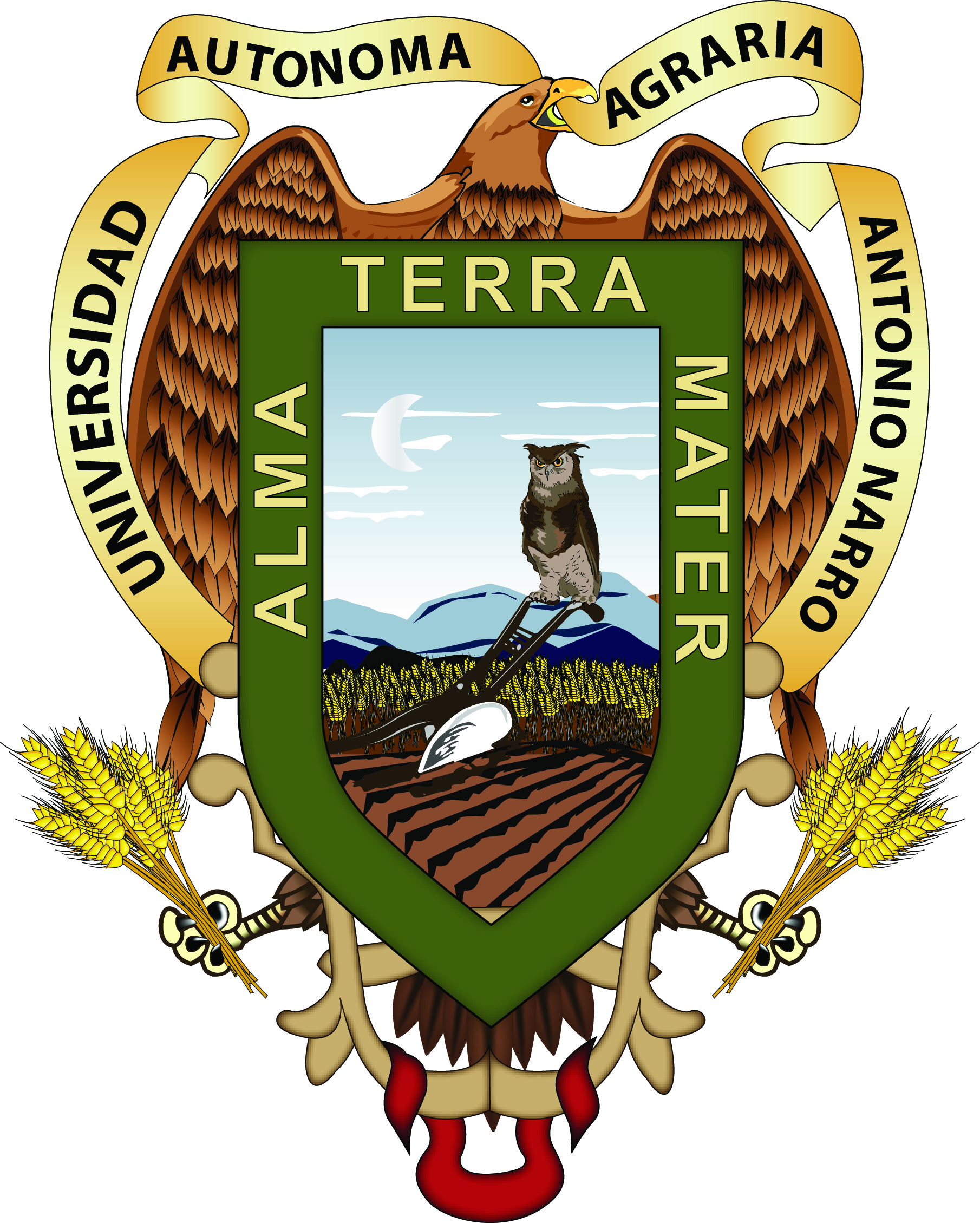 DEPARTAMANTO DEPORTIVOPARTICIPACIONES TORNEOS INTERNOS Y EXTERNOS -2011DISCIPLINANUMERO  DE TORNEOSCANT. DE ALUMNOSTOR. INTERNOSTOR. EXTERNOSRAMARAMADISCIPLINANUMERO  DE TORNEOSCANT. DE ALUMNOSTOR. INTERNOSTOR. EXTERNOSVFAJEDREZ21302**ATLETISMO41522**BASQUETBOL42522**BEISBOL31812*BOX41622**CHARRERIA31512*FUTBOL AMERICANO34912*FUTBOL BANDERA31812*FUTBOL RAPIDDO 43013**FUTBOL SOCCER43313*HALTEROFILIA21411*JUDO41513**KARATE32512**RODEO31512*RUGBY42413*SOFTBOL21811*TAE KWON DO42313**VOLEIBOL SALA52614**VOLEIBOL PLAYA21011**TOTAL6340221421811